Unfall-Schadenanzeige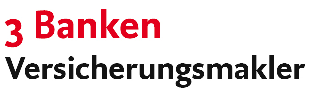 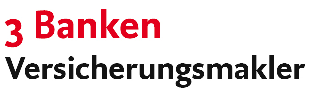 Versicherungsgesellschaft Polizzennummer  Schadennummer       ..................................Unfall-SchadenanzeigeVersicherungsgesellschaft Polizzennummer  Schadennummer       ..................................Unfall-SchadenanzeigeVersicherungsgesellschaft       Polizzennummer    Schadennummer       ..................................Daten des VersicherungsnehmersDaten des Versicherten (Verletzten)Daten des Versicherten (Verletzten)Daten des Versicherten (Verletzten)Name und Anschrift
Name und AnschriftName und AnschriftName und AnschriftTelefon (zwischen 8 und 16 Uhr)Geburtsdatum
Staatsbürgerschaftderzeit. BerufNebenversicherungen     Unfall    Kranken   LebenGesellschaftPolizzennummerPolizzennummerUnfallzeitpunkt (Datum, Uhrzeit)Unfallort (Ort, Straße)Unfallaufnehmende PolizeidienststelleZeugen: Name, Anschrift, TelefonBei welcher Tätigkeit ereignete sich der Unfall? Beruf (inkl. Weg)	    Freizeit Verkehr	    Sport im häuslichen Bereich	 SchuleUnfallzeitpunkt (Datum, Uhrzeit)Unfallort (Ort, Straße)Unfallaufnehmende PolizeidienststelleZeugen: Name, Anschrift, TelefonBei welcher Tätigkeit ereignete sich der Unfall? Beruf (inkl. Weg)	    Freizeit Verkehr	    Sport im häuslichen Bereich	 SchuleGenauer Bericht (Ursachen und Hergang des Unfalles, wenn nötig Rückseite verwenden)arbeitsunfähig ja            neinvoraussichtliche Dauer:Genaue Angabe (ärztliche Diagnose) der durch den Unfall erlittenen VerletzungenVon welchem Arzt (Krankenhaus) wurde Erste Hilfe geleistetBehandelnder Arzt (Name und Anschrift)Bei stationärer Behandlung:   Behandlung von   bisAngabe des KrankenhausesWird der Unfall nach Ansicht desbehandelnden Arztes eine bleibende Invalidität zur Folge haben                  ja      neinVon welchem Arzt (Krankenhaus) wurde Erste Hilfe geleistetBehandelnder Arzt (Name und Anschrift)Bei stationärer Behandlung:   Behandlung von   bisAngabe des KrankenhausesWird der Unfall nach Ansicht desbehandelnden Arztes eine bleibende Invalidität zur Folge haben                  ja      neinHaben Sie Verletzungen, die nichtdurch den Unfall verursacht wurden   ja      neinHaben Sie Verletzungen, die nichtdurch den Unfall verursacht wurden   ja      neinWar der Verletzte vor diesem Unfall bereits invalid oder mit einem Gebrechen behaftet         ja      neinBei Verkehrsunfall bitte zusätzlich beantwortenBei Verkehrsunfall bitte zusätzlich beantwortenBei Insassenunfall bitte zusätzlich beantwortenBei Insassenunfall bitte zusätzlich beantwortenName und Anschrift des LenkersName und Anschrift des LenkersWie viele Personen waren zum Zeitpunkt des Unfalles im KFZ? ......Welche Sitze sind mit Sicherheitsgurten ausgestattet? vorne           hintenFührerschein-Nr.AusstellungsbehördeAusstellungsdatumLenkerberechtigung fürWelche Insassen (Lenker) hatten die Sicherheitsgurte angelegtWelche Insassen (Lenker) hatten die Sicherheitsgurte angelegtNur eine wahrheitsgemäße und erschöpfende Beantwortung aller Fragen sichert Ihren Anspruch. Striche und andere Zeichen genügen nicht. Ich stimme ausdrücklich zu, dass alle Ärzte, Krankenanstalten, Dentisten, Apotheken, Versicherungsträger, Behörden usw. im Sinne des Datenschutzgesetzes ermächtigt sind, der Versicherungsgesellschaft die zur Prüfung eines Leistungsanspruches erforderlichen Auskünfte zu übermitteln und entbinde diese von ihrer beruflichen Schweigepflicht.________________________    _____________________   _____________________________________            Ort                                                              Datum                                           Unterschrift des Versicherungsnehmers bzw. VerletztenAn die
Ärztlicher BerichtAn die
Ärztlicher BerichtAn die
Ärztlicher BerichtAn die
Ärztlicher BerichtAn die
Ärztlicher BerichtAn die
Ärztlicher BerichtVerletzte/Verletzter (Name und Anschrift)
Verletzte/Verletzter (Name und Anschrift)
Verletzte/Verletzter (Name und Anschrift)
Verletzte/Verletzter (Name und Anschrift)
Verletzte/Verletzter (Name und Anschrift)
GeburtsdatumDiagnoseDiagnoseDiagnoseDiagnoseDiagnoseDiagnoseArbeitsunfähigkeitvonbisKrankenhausauf-enthalt vonbisKrankenhaus:Krankenhaus:________________________    _____________________   _____________________________________            Ort                                       Datum                               Stempel und Unterschrift des behandelnden ArztesBitte beachten
Melden Sie uns jeden Unfall unverzüglich, jeden Todesfall innerhalb von 3 TagenNach dem Unfall ist unverzüglich ärztliche Hilfe in Anspruch zu nehmen und die ärztliche Behandlung bis zum Abschluss des Heilverfahrens regelmäßig fortzusetzen!Die behandelnden Ärzte sind zu ermächtigen, die von uns geforderten Auskünfte zu erteilen!Haben Sie auch Spitalgeld versichert, so ist uns nach Entlassung aus dem Krankenhaus eine Aufenthaltsbescheinigung, auf der die Diagnose eingetragen sein muss, vorzulegen!Im Falle der Mitversicherung von Heilkosten bzw. Unfallkosten sind uns die Originalbelege zu überlassen!Geben Sie bei allen Mitteilungen und Anfragen unbedingt unsere Schadennummer (bzw. Polizzennummer) bekannt
Wenn Sie Rat oder Auskunft brauchen, steht Ihnen der 3 Banken Versicherungsmakler gerne zur Verfügung!Name VNAdresseAdresseZustimmungserklärung betreffend Überlassung von Gesundheitsdaten zumSchadenfall vom tt.mm.jjjjIch/Wir erkläre(n) mich/uns ausdrücklich damit einverstanden, dass der gesamte Schriftverkehr im gegenständlichen Versicherungsfall vom tt.mm.jjjj über die 3 Banken Versicherungsmakler GmbH (kurz: 3BVM) Stadtforum, 6020 Innsbruck, abgewickelt wird.Ich/Wir stimme(n) in diesem Zusammenhang ausdrücklich auch der Übermittlung und Überlassung sämtlicher damit verbundener Gesundheitsdaten an den 3BVM zu, die im Rahmen der Schadenfeststellung, insbesondere auch der Einholung von Sachverständigengutachten und Krankengeschichten, festgestellt und bekannt gegeben werden.Ich/wir bin/sind über mein/unser Recht, diese Zustimmungserklärung jederzeit zu widerrufen, vollständig informiert.……………………………….                              ………………………………………………….Ort, Datum                                                       Versicherungsnehmer/versicherte Person